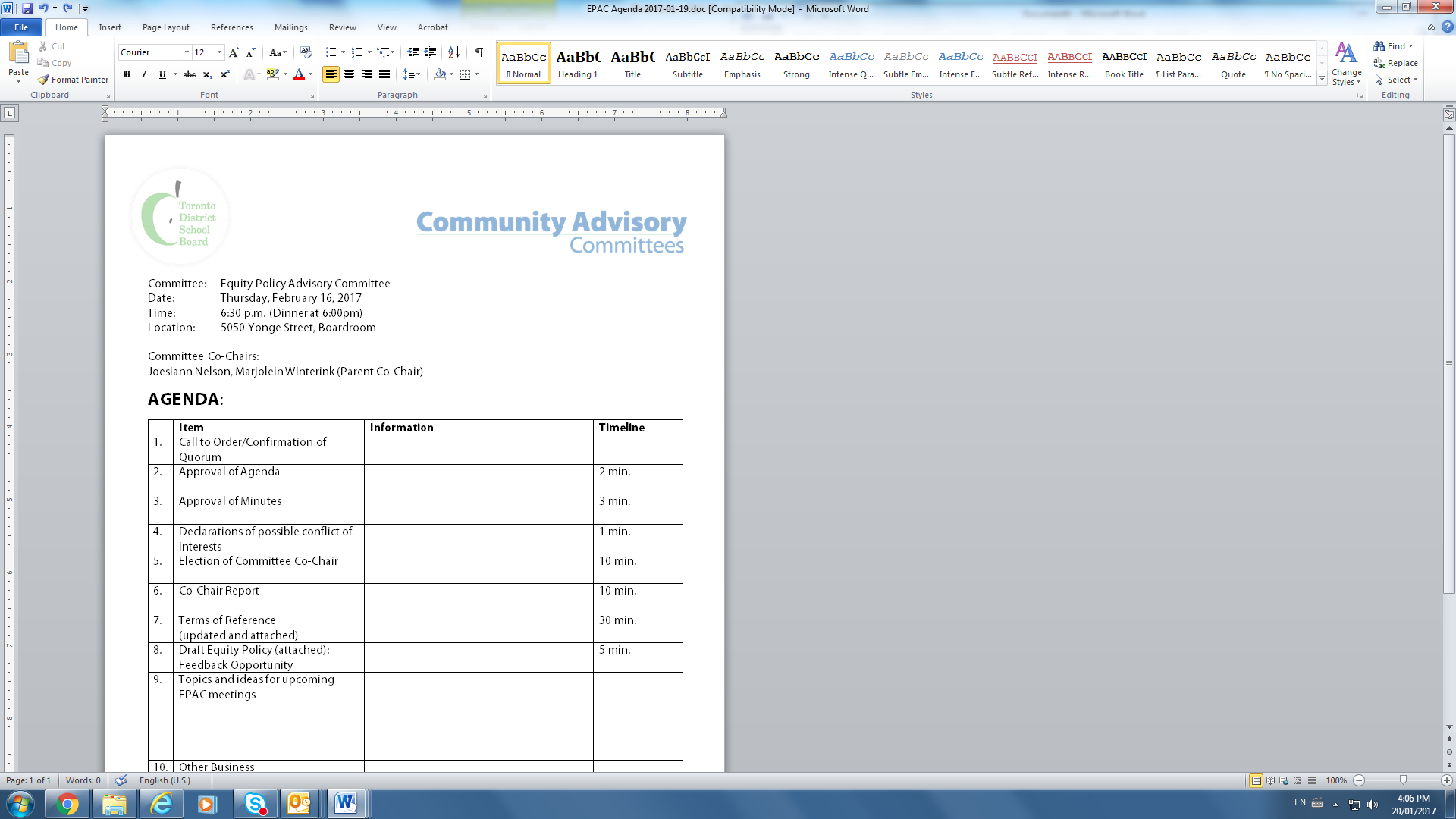 Committee:	LGBTQ2S Committee Date:		Thursday, November 26, 2020Time: 		5:00 – 7:00 pm MeetingLocation:	Virtual meeting (Zoom) 		Meeting ID: 965 5279 5883                            Passcode: 306776Teleconference Dial-In Number:  647 374 4685 – Meeting ID: 965 5279 5883Passcode: 306776Committee Co-Chairs: Trustee Alexander Brown, Cheryl Dobinson and Jacq Hixson Vulpe AGENDA:ItemInformationTimelineWelcome and Introduction Election of Trustee Co-ChairTerms of Reference	TDSB Partnerships and communication to schools Other Business- Queer youth virtual conferenceAdjournmentNext Meeting Date:Tentative: Tuesday January 26th at 5:00pm